			Pre-Arrival Checklist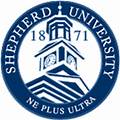 International Transfer Students___	Coordinate transfer of credits: Work with your Admissions point of contact to ensure you follow 	the most current policies and procedures.Courses from another university to credit toward a Shepherd degreeAssociate to Bachelor degree courses from a Shepherd partner community college (Dual Admissions/T.O.P.S program)___	Pay the SEVIS fee (if not already in F-1 or J-1 visa status) before embassy appointment. You can pay the fee  on-line. You must have your Form I-20 or DS-2019 in order to pay the fee.___	Apply for your Student Visa: After receiving your Form I-20 or DS-2019, you must schedule anappointment at the US Consulate nearest you to apply for your student visa as soon as possible. Note: citizens of Canada are exempt from the visa requirement. The following web sites provide useful information on the visa process:US Department of State – Listing of Embassies, Consulates & Diplomatic MissionsUS Department of State – Visa Wait TimesEducation USA- Applying for your Student VisaNAFSA – 10 Points to Remember When Applying for a Nonimmigrant Visa___	Travel Arrangements: The closest international airports are Washington-Dulles (code IAD) and  Baltimore-Washington (code BWI). In planning your arrival time, please note that new international students in F-1 and J-1 status cannot enter the U.S. more than 30 days prior to program start date on their form I-20 or DS-2019.   ___	Arrival Plans: Notify admissions of arrival plans. Coordinate travel to Shepherdstown with 	Admissions point of contact.___	Local Housing:Undergraduate students are required to live on-campus for the first two years and in this time, the University has a variety of on-campus living accommodations. Please review the information on the Residence Life webpage. For upperclassmen, assistance with off-campus housing is available through the website or via email.  Shepherd University offers a limited number of on-campus living accommodations for graduate students. Please review the information on the Residence Life webpage. Assistance with off-campus housing is available through the website or via email.  Shepherdstown, West Virginia, is the University’s host community. It has two hotels that can offer temporary accommodations upon arrival: The Clarion Hotel and the Quality Inn. Off-campus local housing options are best researched via Craigs List___	Health Status Review Form: Complete the health status review form and bring with you to 	orientation. ___	Registration for classes in first term (work with Admissions to arrange)